Муниципальное бюджетное  дошкольное образовательное учреждение«Центр развития ребенка – детский сад № 56 »ЗАТО Северск, Томской областиВСЕРОССИЙСКИЙ КОНКУРС«РОСТОЧЕК: МИР СПАСУТ ДЕТИ»инновационных идей и опыта обучения, воспитания и развития детей дошкольного возрастапод эгидой Международной славянской академии наук, образования, искусств и культурыМОЙ ДОМ - МОЙ ГОРОДНоминация: Инновации в содержании, формах, методах и средствах дошкольного образования.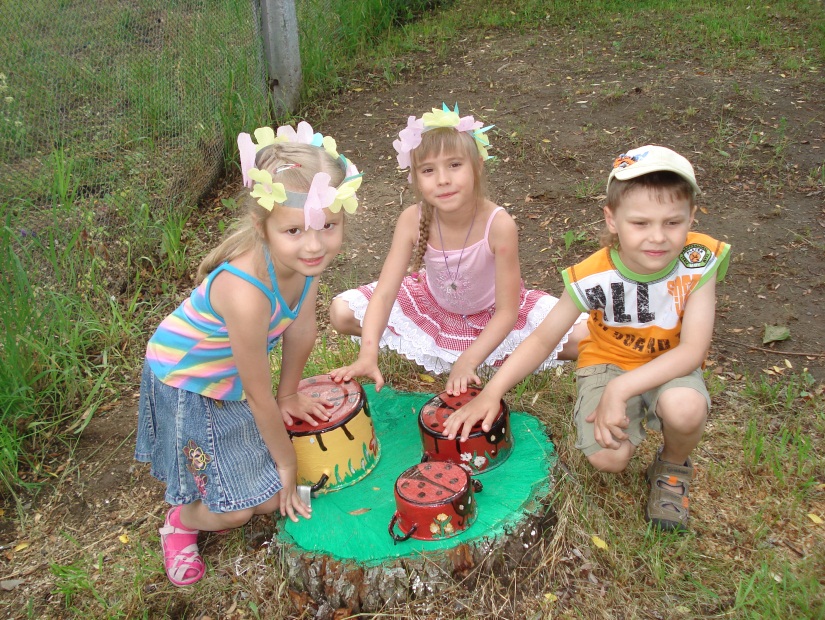 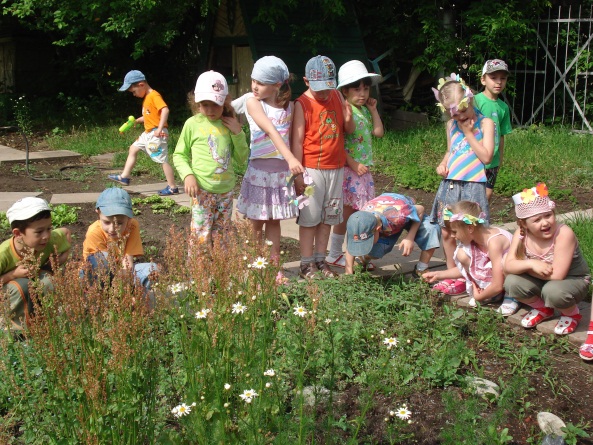 ЗАТО Северск, 2012    Методическую разработку( проект ) подготовили коллектив авторов:Худякова Н.С., заведующий МБДОУ « ЦРР- детский сад № 56» ЗАТО  Северск;Короткова В.В., заместитель заведующей по воспитательной и методической работе МБДОУ « ЦРР- детский сад № 56» ЗАТО  Северск;Воспитатели МБДОУ « ЦРР- детский сад № 56» ЗАТО  Северск:Смирнова Л.Н., Казначеева О.В,.Инструктор по физическому воспитанию Арбузова Е.И.      Представленный материал является  результатом работы коллектива в освоении  требований ФГОС к структуре основной образовательной программы. В содержание включены интегрированные направления совместной деятельности педагогов с дошкольниками педагогов по эколого- краеведческому воспитанию дошкольников, а также краеведческие сведения, что является  важным условием реализации принципа региональности в образовании. Отличительной особенностью  материала является опора на элементарные естественнонаучные представления. 